Опрос для обучающихся ГБУЗ НИКИО им. Л.И. Свержевского ДЗМОтметьте по 5-бальной шкале, где 1 - самый низкий балл, а 5 - наиболее высокий балл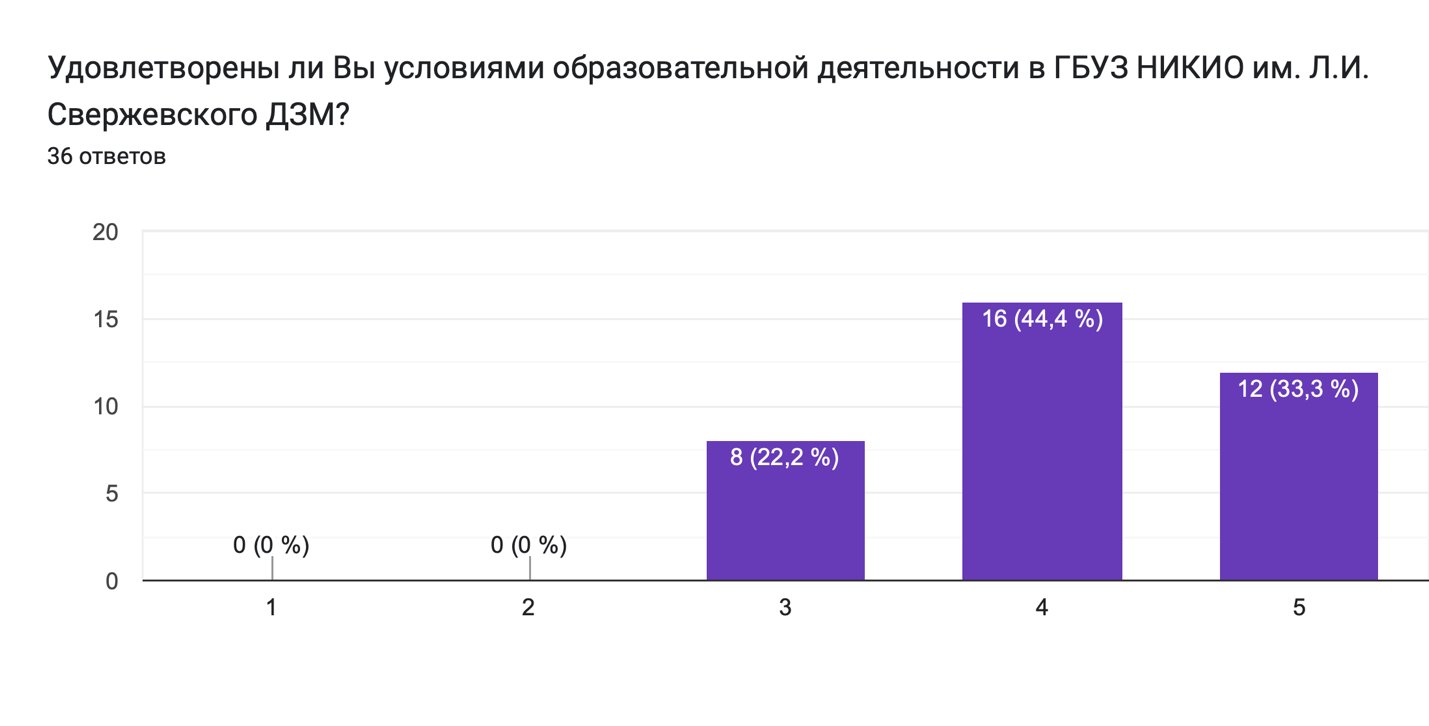 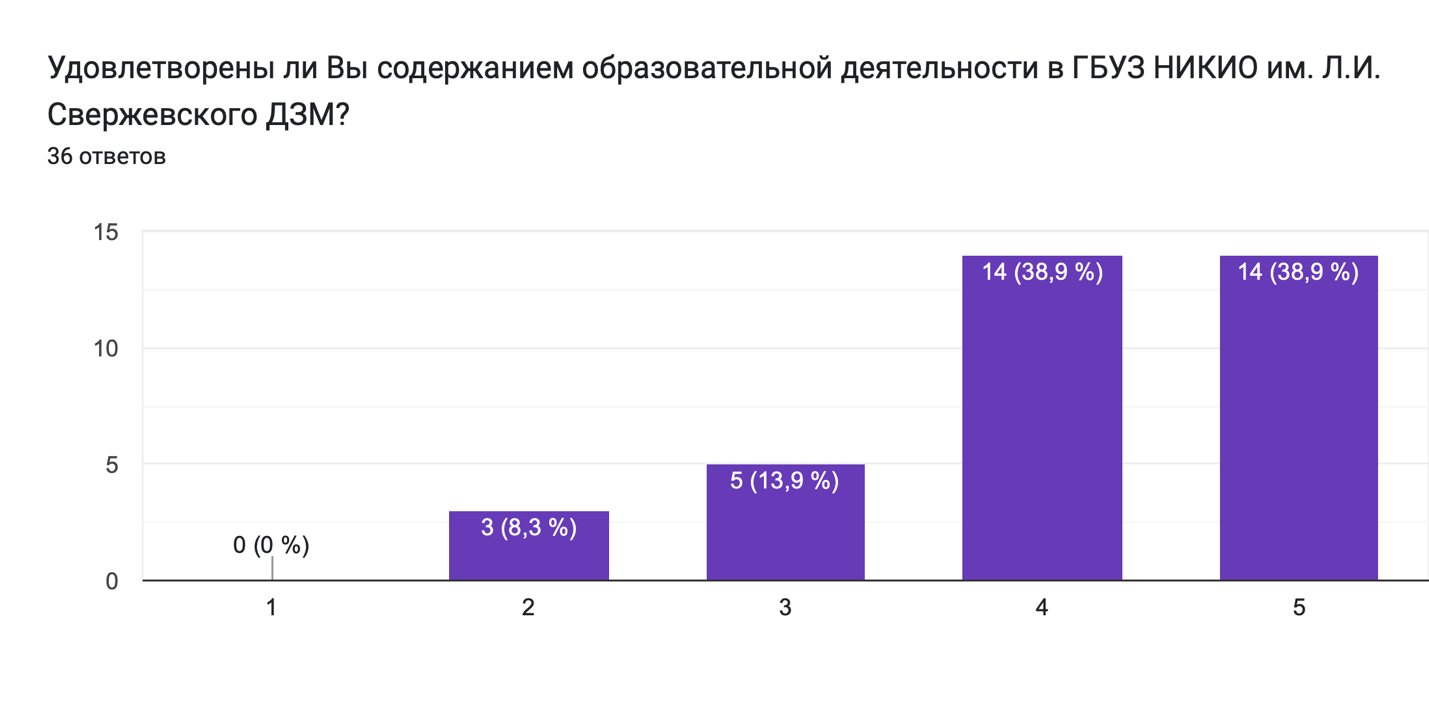 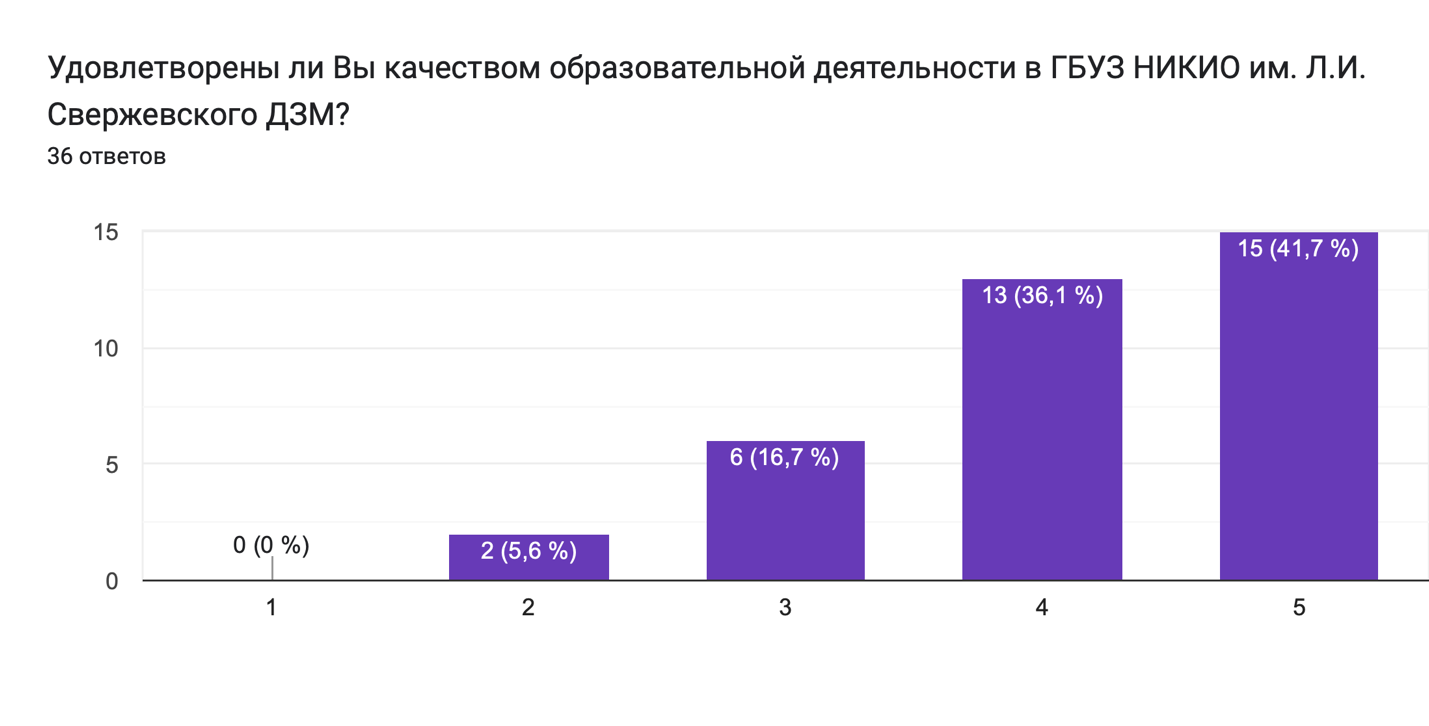 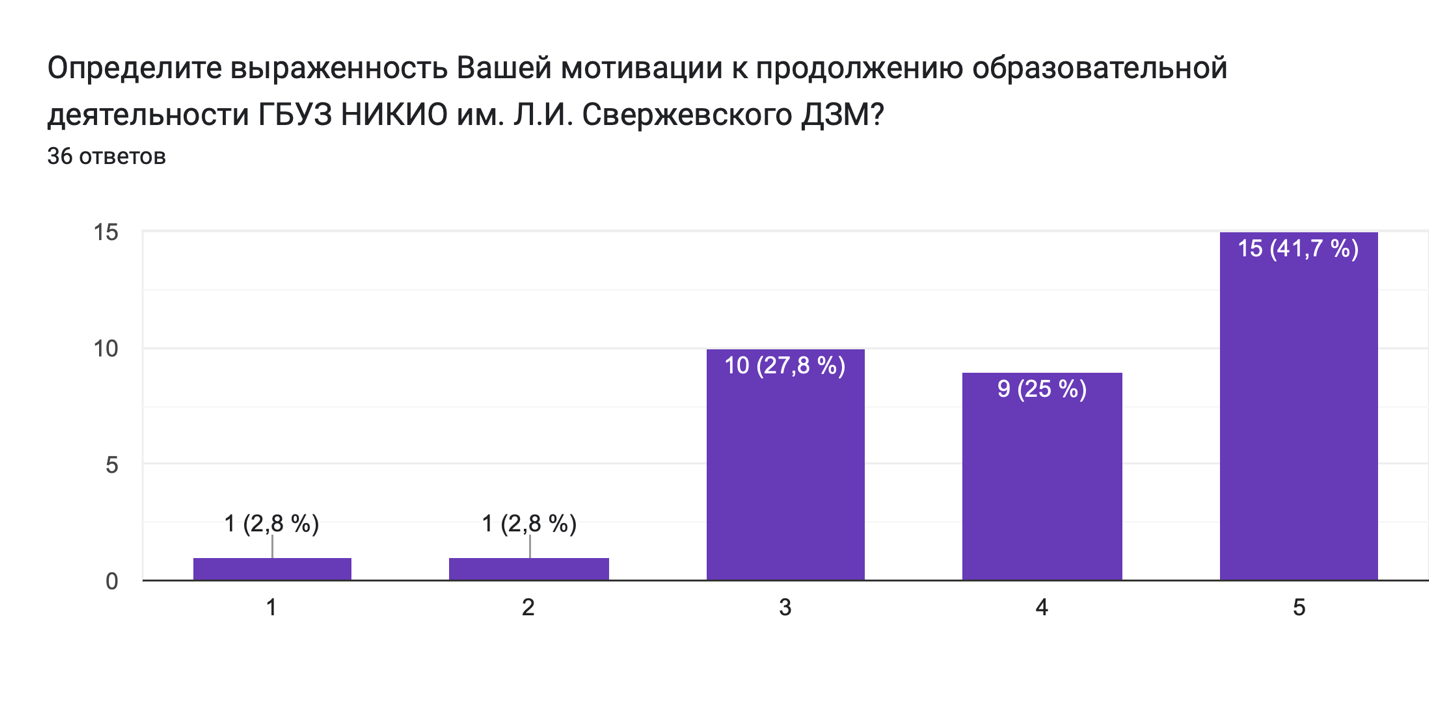 